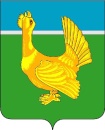 Администрация Верхнекетского районаПОСТАНОВЛЕНИЕВ соответствии со статьей 78 Бюджетного кодекса Российской Федерации, постановлением Правительства Российской Федерации от 18.09.2020 №1492 «Об общих требованиях к нормативным правовым актам, муниципальным правовым актам, регулирующим предоставление субсидий, в том числе грантов в форме субсидий, юридическим лицам, индивидуальным предпринимателям, а также физическим лицам – производителям товаров, работ, услуг и о признании утратившими силу некоторых актов Правительства Российской Федерации и отдельных положений некоторых актов Правительства Российской Федерации», решением Думы Верхнекетского района от 29.12.2020 №120 «О местном бюджете муниципального образования Верхнекетский район Томской области на 2021 год и на плановый период 2022 и 2023 годов» и в целях исполнения мероприятий муниципальной программы «Поддержка сельскохозяйственных товаропроизводителей и создание условий для развития сферы заготовки и переработки дикорастущего сырья Верхнекетского района на 2016-2024 годы», утвержденной постановлением Администрации Верхнекетского района от 07.10.2015 №845, постановляю:1. Утвердить прилагаемый порядок предоставления субсидий на возмещение части затрат по приобретению телок и коров молочных пород у юридических лиц и индивидуальных предпринимателей, осуществляющих разведение крупного рогатого скота за пределами Верхнекетского района.2. Признать утратившим силу постановление Администрации Верхнекетского района от 6 июня 2019 г. №481 «Об утверждении порядка предоставления субсидий на возмещение части затрат по приобретению телок (коров) и бычков молочных пород у юридических лиц и индивидуальных предпринимателей, осуществляющих разведение крупного рогатого скота за пределами Верхнекетского района».3. Опубликовать настоящее постановление в информационном вестнике Верхнекетского района «Территория», разместить на официальном сайте Администрации Верхнекетского района. Настоящее постановление вступает в силу со дня официального опубликования.4. Контроль за исполнением настоящего постановления возложить на первого заместителя Главы Верхнекетского района по экономике и инвестиционной политике.Глава Верхнекетского района                                                                      С.А. АльсевичА.С.  Даровских Дело - 2, УФ-1, бух-1, Даровских-1, Сибиряков - 1                                                                                                         Приложение                                                                Утвержден                                                                               постановлением Администрации                                                               Верхнекетского района                                                                              От 01 октября 2021 года №819ПОРЯДОК ПРЕДОСТАВЛЕНИЯ СУБСИДИЙ НА ВОЗМЕЩЕНИЕ ЧАСТИ ЗАТРАТ ПО ПРИОБРЕТЕНИЮ ТЕЛОК И КОРОВ МОЛОЧНЫХ ПОРОД У ЮРИДИЧЕСКИХ ЛИЦ И ИНДИВИДУАЛЬНЫХ ПРЕДПРИНИМАТЕЛЕЙ, ОСУЩЕСТВЛЯЮЩИХ РАЗВЕДЕНИЕ КРУПНОГО РОГАТОГО СКОТА ЗА ПРЕДЕЛАМИ ВЕРХНЕКЕТСКОГО РАЙОНА1. Общие положения о предоставлении субсидии1. Настоящий Порядок предоставления субсидий на возмещение части затрат по приобретению телок и коров молочных пород у юридических лиц и индивидуальных предпринимателей, осуществляющих разведение крупного рогатого скота за пределами Верхнекетского района (далее – Порядок, субсидия), определяет цели предоставления субсидий, категории физических лиц, имеющих право на получение субсидий. Понятия, используемое для целей настоящего Порядка: корова – самка крупного рогатого скота после отела, телка - самка крупного рогатого скота старше шестимесячного возраста до плодотворного осеменения.2. Целью предоставления субсидии является реализация мероприятий, муниципальной программы «Поддержка сельскохозяйственных товаропроизводителей и создание условий для развития сферы заготовки и переработки дикорастущего сырья Верхнекетского района на 2016-2024 годы», утвержденной постановлением Администрации Верхнекетского района от 07.10.2015 №845.3. Главным распорядителем как получателем бюджетных средств, до которого доведены в установленном порядке лимиты бюджетных обязательств на соответствующий финансовый год, является Администрация Верхнекетского района (далее - Администрация).4. К категориям, имеющим право на получение субсидий, относятся сельскохозяйственные товаропроизводители:а) граждане - владельцы личных подсобных хозяйств (далее – граждане, ведущие ЛПХ, получатели субсидии), зарегистрированные в похозяйственных книгах городского, сельских поселений Верхнекетского района;б) индивидуальные предприниматели - главы крестьянских (фермерских) хозяйств (далее – КФХ, получатели субсидии), занимающиеся разведением крупного рогатого скота на территории Верхнекетского района.Получатель субсидии должен соответствовать на первое число месяца, в котором подается заявление о предоставлении субсидии, следующим требованиям:а) получатель субсидии должен относиться к категориям граждан, указанным в подпунктах а), б) настоящего пункта;б) у получателя субсидии должна отсутствовать неисполненная обязанность по уплате налогов, сборов, страховых взносов, пеней, штрафов, процентов, подлежащих уплате в соответствии с законодательством Российской Федерации о налогах и сборах;    в) у получателя субсидии должна отсутствовать просроченная задолженность по возврату в бюджет муниципального образования Верхнекетский район Томской области (далее – местный бюджет, бюджет Верхнекетского района) субсидий, предоставленных ему на цели, указанные в пункте 2 настоящего Порядка;   г) получатель субсидии в текущем году не должен получать средства из местного бюджета в соответствии с иными муниципальными нормативными правовыми актами на цели предоставления субсидии, указанные в пункте 2 настоящего Порядка;    д) получатель субсидии должен осуществлять деятельность на территории Верхнекетского района;   	е) у получателя субсидии должна отсутствовать просроченная задолженность по возврату в бюджет Верхнекетского района субсидий, бюджетных инвестиций, предоставленных в том числе в соответствии с иными правовыми актами, иная просроченная (неурегулированная) задолженность по денежным обязательствам перед муниципальным образованием Верхнекетский район Томской области;     ж) КФХ должно состоять на учете в налоговом органе на территории Томской области;   	з) КФХ – юридическое лицо не должно находиться в процессе реорганизации (за исключением реорганизации в форме присоединения к юридическому лицу-получателю субсидии другого юридического лица), ликвидации, в отношении него не введена процедура банкротства, его деятельность не приостановлена в порядке, предусмотренном законодательством Российской Федерации, а КФХ – индивидуальный предприниматель не должен прекратить деятельность в качестве индивидуального предпринимателя;   	и) в реестре дисквалифицированных лиц отсутствуют сведения о дисквалифицированных руководителе, членах коллегиального исполнительного органа, лице, исполняющем функции единоличного исполнительного органа, или главном бухгалтере КФХ - юридического лица, об КФХ - об индивидуальном предпринимателе и о физическом лице;к) КФХ – юридическое лицо не должно являться иностранным юридическим лицом, а также российским юридическим лицом, в уставном (складочном) капитале которого доля участия иностранных юридических лиц, местом регистрации которых является государство или территория, включенные в утверждаемый Министерством финансов Российской Федерации перечень государств и территорий, предоставляющих льготный налоговый режим налогообложения и (или) не предусматривающих раскрытия и предоставления информации при проведении финансовых операций (офшорные зоны) в отношении таких юридических лиц, в совокупности превышает 50 процентов.5. Субсидия предоставляется на приобретение телок и коров молочных пород и составляет 50% от стоимости одной головы, но не более двадцати тысяч рублей на одну голову.6. Сведения о субсидии размещаются на едином портале бюджетной системы Российской Федерации в информационно – телекоммуникационной сети «Интернет» (в разделе единого портала) при формировании проекта решения о бюджете (проекта решения о внесении изменений в решение о бюджете).                     2. Условия и порядок предоставления субсидий7. Для получения субсидий получатель субсидии представляет в Администрацию следующие документы:1) заявление о предоставлении субсидии согласно приложению №1 к настоящему Порядку и прилагает к нему следующие документы: 2) справку-расчет причитающихся субсидий по форме согласно приложению №2 к настоящему Порядку;3) выписку из похозяйственной книги ведения личного подсобного хозяйства, выданную гражданину, ведущему ЛПХ, администрацией городского (сельского) поселения Верхнекетского района на 1-е число месяца, в котором подается заявление о предоставлении субсидии, которая запрашивается Администрацией в порядке межведомственного взаимодействия или предоставляется гражданином в Администрацию самостоятельно (для владельцев личных подсобных хозяйств);4) копию отчета по форме N 3-фермер "Сведения о производстве продукции животноводства и поголовье скота", предоставляемого в органы государственной статистики, за год, предшествующий году обращения за субсидией;5) копии: договоров на приобретение телок и коров молочных пород;документов, подтверждающих приобретение телок и коров молочных пород (счетов-фактур или накладных, или актов приема-передачи телок и коров молочных пород, содержащих в числе прочего информацию о номере ушной бирки, присвоенной данной телке и корове);платежных документов, подтверждающих осуществление платежей по покупке телок и коров молочных пород.8. Получатель субсидии по собственной инициативе вправе представить в Администрацию документ об отсутствии неисполненной обязанности по уплате налогов, сборов, страховых взносов, пеней, штрафов, процентов, подлежащих уплате в соответствии с законодательством Российской Федерации о налогах и сборах (на 1-е число месяца подачи заявления), а также документ, указанный в подпункте 3 пункта 7 настоящего Порядка (для граждан, ведущих ЛПХ).В случае, если получатель субсидии по собственной инициативе не представлены данные документы, Администрация, в течение 5 рабочих дней со дня обращения получателя субсидии в Администрацию, в рамках межведомственного взаимодействия запрашивает эти документы.9. Получатель субсидии несёт ответственность за достоверность представляемых сведений и документов в соответствии с законодательством Российской Федерации. 10. Для рассмотрения вопроса о предоставлении субсидии получатель субсидии лично или посредством почтовой связи представляет в Администрацию документы, указанные в пункте 7 настоящего порядка, не позднее 15 ноября текущего года. Субсидии предоставляются получателю субсидии по затратам, произведенным с 01 ноября предшествующего года по 30 октября текущего года. 11. Администрация регистрирует заявление о предоставлении субсидии (далее - заявление) и прилагаемые к нему документы получателя субсидии в порядке их поступления в журнале регистрации в течение двух дней со дня их поступления в Администрацию.12. В течение пятнадцати рабочих дней с даты регистрации заявления Администрация осуществляет рассмотрение представленных документов в порядке их поступления, проводя проверку соблюдения получателем субсидии требований, указанных в пункте 4 настоящего Порядка, соответствия форм представленных документов формам документов, указанным в пункте 7 настоящего Порядка, достоверность представленных в них сведений.По результатам рассмотрения Администрация в течение 2 рабочих дней принимает решение о предоставлении субсидии путём подготовки и обеспечения принятия постановления Администрации Верхнекетского района о выделении субсидии получателю субсидии и заключения соглашения о предоставлении субсидии, предусмотренного пунктом 18 настоящего Порядка, или составления уведомления об отказе в её предоставлении.13. Основанием для отказа в предоставлении субсидии является:1) несоблюдение получателем субсидии условий её предоставления и требований, установленных в пункте 4 настоящего Порядка;2) несоответствие представленных получателем субсидии документов требованиям, определенным пунктом 4 настоящего Порядка, или непредставление (предоставление не в полном объеме) указанных документов;3) установление факта недостоверности сведений (информации) в представленных документах, указанных в пункте 7 настоящего Порядка.14. Решение Администрации об отказе в предоставлении субсидии направляется получателю субсидии в виде уведомления, указанного в пункте 12 настоящего Порядка, посредством почтовой связи в течение пяти рабочих дней после регистрации уведомления, и может быть обжаловано получателем субсидии в досудебном и/или судебном порядке, установленном законодательством Российской Федерации.15. Размер предоставляемой субсидии определяется в соответствии с направлением предоставления субсидии, указанном в пункте 5 настоящего Порядка.Предоставление субсидий Администрацией осуществляется в пределах доведенных лимитов бюджетных обязательств на дату подачи заявления.Субсидия рассчитывается по следующей формуле:Vs = Sz*50%,Где:Vs – объем субсидии,Sz – сумма затрат,50%- ставка субсидии.16. В случае нарушения условий предоставления субсидии, установленных настоящим Порядком, либо условий, предусмотренных соглашением о её предоставлении, выявленных по фактам проверок, проведённых главным распорядителем бюджетных средств - Администрацией, органом финансового контроля, получатель субсидии обязан её вернуть в местный бюджет Верхнекетского района в порядке и сроки, предусмотренные пунктами 23 и 24 настоящего Порядка.Администрацией либо органом финансового контроля направляет получателю субсидии письменное мотивированное уведомление с требованием о возврате субсидии (далее - уведомление).17. Условием заключения соглашения является принятое постановление Администрации, указанное в пункте 12 настоящего Порядка.Соглашение о предоставлении субсидии, и дополнительные соглашения, к указанному соглашению, предусматривающие внесение в него изменения или его расторжение, заключаются в соответствии с типовой формой, установленной приказом Управления финансов Администрации Верхнекетского района (далее - соглашение).18. Соглашение заключается в течение 10 (десяти) рабочих дней со дня принятия решения Администрацией о предоставлении субсидии, предусмотренного пунктом 12 настоящего Порядка.Дополнительное соглашение о внесении изменений в соглашение заключается при условии:1) изменения платежных реквизитов, наименования любой из сторон, технической ошибки;2) изменения значений и наименований показателей, необходимых для достижения результатов предоставления субсидии, направления расходования, Плана работ в течение финансового года;3) изменения ранее доведенных до Администрации Департамента лимитов бюджетных обязательств при согласовании новых условий Соглашения.19. Обязательными условиями соглашения, указанного в пункте 17 настоящего Порядка, является:1) согласие соответственно получателя субсидии, являющегося поставщиком (подрядчиком, исполнителем) по договорам (соглашениям), заключённым в целях исполнения обязательств по данному Соглашению (далее-лица), на осуществление Администрацией, а также Управлением финансов Администрации Верхнекетского района (далее – Управление финансов), проверок соблюдения получателем субсидии условий, целей и порядка предоставления субсидий;2) запрет получателю субсидии приобретения за счет полученных средств субсидии иностранной валюты, за исключением операций, осуществляемых в соответствии с валютным законодательством Российской Федерации при закупке (поставке) высокотехнологичного импортного оборудования, сырья и комплектующих изделий, а также связанных с достижением целей предоставления средств иных операций, определенных настоящим Порядком;3) условие о согласовании новых условий соглашения или о расторжении соглашения при недостижении согласия по новым условиям в случае уменьшения Администрацией ранее доведенных лимитов бюджетных обязательств, приводящего к невозможности предоставления Субсидии в размере, определенном в соглашении. 20. Результатом предоставления субсидии является сохранение получателем субсидии приобретенного поголовья телок и коров в хозяйстве в течении двух лет, следующих за годом получения субсидии.Конкретные, измеримые показатели результата предоставления субсидии, указываются в Соглашении.21. Администрация составляет сводный реестр получателей субсидий по форме согласно приложению №6 к настоящему порядку, на основании которого осуществляется перечисление субсидии Администрацией не позднее 10 (десяти) рабочих дней со дня заключения соглашения на расчетный или корреспондентский счет, открытый в учреждениях Банка России или кредитных организациях, указанный им в соглашении.3. Требования к отчетности22. Получатель субсидии - предоставляет в Администрацию отчетность о достижении результатов и показателей, указанных в пункте 20 настоящего Порядка, об осуществлении расходов, источником финансового обеспечения которых является Субсидия, в порядке, сроки и по формам, определенным Соглашением. 	Администрация вправе устанавливать в Соглашении сроки и формы представления получателем субсидии дополнительной отчетности.4. Требования об осуществлении контроля за соблюдением условий, целей и порядка предоставления субсидий и ответственности за их нарушение23. Соблюдение условий, целей и порядка предоставления субсидии получателем субсидии подлежит обязательной проверке главным распорядителем бюджетных средств - Администрацией, а также органом внутреннего муниципального финансового контроля (далее – орган финансового контроля),  в соответствии с федеральными стандартами, утвержденными нормативными правовыми актами Правительства Российской Федерации.       24. В случае нарушения получателем субсидии условий предоставления Субсидии, выявленного в том числе по фактам проверок, проведенных Администрацией и органом финансового контроля, а также в случае недостижения показателей результатов, установленных пунктом 20 настоящего Порядка, в уведомлении приводится расчёт объема субсидии, подлежащей возврату в местный бюджет по следующей формуле:V возврата = (V субсидии x k x m / n) x 0,1, где:V возврата - объем средств, подлежащих возврату в местный бюджет;V субсидии - размер субсидии, предоставленной получателю субсидии в отчетном финансовом году;m - количество показателей, необходимых для достижения результатов предоставления субсидии, по которым не достигнуты значения показателей;n - общее количество показателей, необходимых для достижения результатов предоставления субсидии;k - коэффициент возврата субсидии.Коэффициент возврата субсидии рассчитывается по следующей формуле:k = Di / m, где:Di - индекс, отражающий уровень недостижения значения i-го показателя, необходимого для достижения результатов предоставления субсидии.При расчете коэффициента возврата субсидии используются только положительные значения индекса, отражающего уровень недостижения i-го показателя, необходимого для достижения результатов предоставления субсидии.Индекс, отражающий уровень недостижения значения i-го показателя, необходимого для достижения результатов предоставления субсидии, определяется для показателей, по которым большее значение фактически достигнутого значения отражает большую эффективность использования субсидии, - по следующей формуле:Di = 1 - Ti / Si, где:Ti - фактически достигнутое значение i-го показателя, необходимого для достижения результатов предоставления субсидии, на отчетную дату;        Si - плановое значение i-го показателя, необходимого для достижения результатов предоставления субсидии, установленное соглашением о предоставлении субсидии, заключенным между органом местного самоуправления и получателем субсидии.Уведомление должно быть направлено в течение десяти рабочих дней со дня установления нарушения. Получатель субсидии обязан возвратить субсидию в местный бюджет Верхнекетского района в течение тридцати рабочих дней со дня получения от Администрации либо органа финансового контроля данного письменного мотивированного уведомления по платежным реквизитам, указанным в уведомлении, или направляет в адрес Администрации ответ с мотивированным отказом от возврата субсидии. При отказе получателя субсидии от её возврата, она подлежит взысканию в порядке, установленном законодательством Российской Федерации.                                                                           Приложение №1                                                                      к порядку предоставления субсидий                                                                            гражданам на возмещение части затрат                                                                              по приобретению телок и коров молочных пород у юридических лиц и индивидуальных                                                                        предпринимателей, осуществляющих                                                                     разведение крупного рогатого скота                                                                       за пределами Верхнекетского районаФорма Регистрационный №_________ от _______________ 20__  (заполняется работником Администрации Верхнекетского района)В Администрацию Верхнекетского районаТомской области от ___________________________________ (Ф.И.О. полностью)Заявление на предоставление субсидии Прошу предоставить субсидию в соответствии с постановлением Администрации Верхнекетского района от «____»  __________ 20__ №____   «Об утверждении порядка предоставления субсидий на возмещение части затрат по приобретению телок и коров молочных пород у юридических лиц и индивидуальных предпринимателей, осуществляющих разведение крупного рогатого скота за пределами Верхнекетского района» на приобретение телок и коров молочных пород  у юридических лиц и индивидуальных предпринимателей, осуществляющих разведение крупного рогатого скота за пределами Верхнекетского района.Настоящим подтверждаю достоверность сведений и документов, прилагаемых к заявлению.Даю согласие на обработку содержащихся в настоящем заявлении персональных данных, то есть их сбор, систематизацию, накопление, хранение, уточнение (обновление, изменение), использование, распространение, в том числе и передачу, обезличивание, блокирование, уничтожение. Согласие на обработку персональных данных, содержащихся в настоящем заявлении, действует до даты подачи заявления об отзыве настоящего согласия. Приложение:                          _____________________/ Ф.И.О. _______________________              подпись                                                                                                                                                                    «____»___________ 20___г                     Приложение №2                                                  к порядку предоставления субсидий                                                       гражданам на возмещение части затрат по приобретению телок коров молочных пород                                                    у юридических лиц и индивидуальных                                                   предпринимателей, осуществляющих                                                разведение крупного рогатого скота                                                  за пределами Верхнекетского районаСправка-расчет причитающихся субсидий________________________________________________________________________ (наименование получателя субсидий, ФИО полностью)за _______________ 20___ г.Направление: на возмещение части затрат по приобретению телок и коров молочных пород у юридических лиц и индивидуальных предпринимателей, осуществляющих разведение крупного рогатого скота за пределами Верхнекетского района ИНН получателя субсидии _________________________________________________Почтовый адрес получателя субсидии _______________________________________ ________________________________________________________________________Гражданин    _____________________ / ______________________                                                     подпись/ ФИО                      01 октября 2021 г.р.п. Белый ЯрВерхнекетского районаТомской области                № 819Об утверждении порядка предоставления субсидий на возмещение части затрат по приобретению телок и коров молочных пород у юридических лиц и индивидуальных предпринимателей, осуществляющих разведение крупного рогатого скота за пределами Верхнекетского района1Полное Ф.И.О. заявителя 2ИНН заявителя3Категория заявителя (в соответствии с порядком, в рамках которого будет проводиться субсидирование)4Адрес места жительства гражданина 5Контактный телефон6Реквизиты для перечисления субсидии:расчетный счетнаименование банкакорреспондентский счетБИКПоловозраст-ная группа  (корова, телка) Номер ушной биркиСумма затрат, руб.Ставка субсидии, руб.Предельная сумма субсидии, руб.Сумма причи-тающейся субсидии, руб.Сумма субсидии к перечис-лению, руб.ИТОГО: